Invitation to BidPurchase of Equipment /Hardware & Allied Items for Telephone Exchange under the Project Title“Strengthening of University of Peshawar”Single Stage – Two Envelope ProcessPost  Pre bid documentLast date for submission of Bid Documents:	            April 18, 2019upto 10:00 AM  Pre-Bid Meeting and Survey of Zones: 			April 09, 2019 upto 10:00 AM  Technical Bid OpeningDate:				April 18, 2019at 10:30AM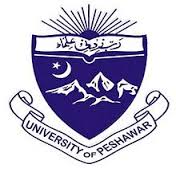 UNIVERSITY OF PESHAWAR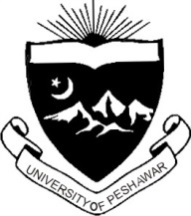 Invitation to Bid ‘Single Stage Two Envelopes Procedure’Sealed bids on prescribed Bidding Documents are hereby invited for the Purchase of Equipment/Hardware & Allied Items for Telephone Exchange under the Project title“Strengthening of University of Peshawar”from well reputed firmshaving minimum 5-years of experience in supplies/installation of similar equipment & installation of PBX at government/semi-government/private company/department, registered with FBR for Income Tax (Active Taxpayers), registration with KPRA for Sales Tax purposes. The schedule is given below: Complete Set of bidding documents may be obtained from this office upon submission of bank draft/pay order of Rs.2000/Set in favor of the undersigned.Sealed bids, complete in all respects, must reach this office as per schedule given above. The bid shall invariably be accompanied with CDR of Earnest Money @2% of the quoted bid in favor of the Treasurer, University of Peshawar; otherwise the bid will be straight away rejected.The University of Peshawar reserves the right to reject any or all bids in accordance with procurement rules in vogue.Project DirectorStrengthening of University of PeshawarPurchase of Equipment/Hardware & Allied Item for Telephone Exchange under the Project title“Strengthening of University of Peshawar”[ALL PAGES OF THESE CONDITIONS, PRODUCT SPECIFICATION AND PRICE SCHEDULE ARE MANDATORY TO BE SIGNED AND STAMPED BY THE BIDDER AND SUBMITTED ALONGWITH THE BID, FAILING WHICH THE BID MAY BE REJECTED]These documents comprise following Parts:Part-I: Information to BiddersPart-II: Selection ProcedurePart-III: Conditions of ContractPart-IV(A): Scope of WorkPart-IV(B): Specification of the ProductPart-V: Bidder ProfilePart-VI: Technical ProposalPart-VII:Financial ProposalPart-I		Information to Bidders:Bidders must follow below requirements while preparing their proposals/ bids proposal and submission:For this tender PPRA’s Rule number 36(b) ‘Single stage - Two Envelope’ procedure of open competitive bidding shall beadoptedBids shall comprise of single envelope containing two separate envelopes, i.e. Technical and Financial Proposals, and clearly marked Technical and Financial proposals on the respective envelopes. Envelopes must also be labelled with the name, address and contact number of the bidding company, and also the Title of the Tender for which the bid is beingsubmitted.Bidders shall submit one copy each of Technical Proposal and FinancialProposal. Technical proposals shall contain Company profile, location of offices, company experience in related field and project completed as per the format given in Part-VI.Bidders are required to fill and sign all the pages of the bid document including Technical and Financial Proposals.Bidders are required to submit their financial proposals in PakRupees(PKR).No change in price shall be permissible on account of variation in change in Forex rates to any of the components/modules/services.A bank draft equal to 2% of the bid Cost must accompany the bid as part of financial proposal as earnest money drawn in favor of Treasurer University of Peshawar. The bid shall not be considered without earnest money or less than the 2%value.Bidder must quote for complete solution as given in the Part-IV(A) ‘Scope of Work’ and Part-IV(B) ‘Product Specification’. Any item(s) if missed out and not quoted may lead to rejection ofbid.Part-II 		Selection Procedure:The objective of this section is to define the steps and procedure which shall be followed during the course of tender process and till the tender is awarded to Selected Bidder. Following are the steps/ procedures which will be followed for the Selection of successfulbidder.In first stage, only Technical proposals will be opened in the presence of bidder’s representatives who choose toattend.Technical evaluation of the firms shall be based on information required in TechnicalProposals as per Part-VI.On the basis of technical evaluation, the financial proposal of only technically responsive bidders (qualified bidders),who have met the entire mandatory requirement and secured 70% score in Technical Evaluation, will be opened in the presence of their representatives who choose toattend.For qualifying in Technical Proposal, bidders must fulfil all the requirements as laid out in “Mandatory Requirements” of Technical Proposal and secure at least 70% marks in Technical Evaluation.If any of the mandatory requirements is not met by the bidder or the bidder failed to secure 70% in Technical Evaluation, the bid will be cancelled straightaway and no further consideration will be given.For this tender, weightage of Technical Proposal is limited to screening purposes. Financial Proposal of only technically qualified bidder shall be opened. Financial Proposal shall carry 100% weight.Financial Proposal shall be submitted in the Form given at Part-VIIFinancial proposals of bids found technically non-responsive shall be returned un-opened.The bid found lowest evaluated bid or highest scorer for the cumulative value of both Technical and Financial Scores will be accepted for the award of tender.After the approval of tender award, a Contract on the stamp paper (the worth of stamp paper shall be determined as per the rules defined) shall be executed by the University of Peshawar with selected bidder within 15 days.Part –III	Conditions of Contract:Any addition, deletion or modification of any clause of these conditions is not acceptable and may lead to rejection of the bid. By submitting the bid, the bidder/vendor declares to abide by and bound by the conditions laid down in the advertisement together with those mentioned hereunder:The firm / bidder shall clearly provide the proof of Registration for GST / NTN on their printed letterheads.Tender number/title and date/time of its opening shall be clearly marked at the face of envelope.Bid for each tender shall be submitted in separate sealed envelope.Tender received after the closing date / time will not be entertained.In case of closed/forced holidays, tender opening time/date will be considered as the next working day.Certificate must be attached showing that the firm has not be blacklisted or debarred by any Government Department.Certificate must be attached showing that the equipment/supplies quoted by the firm are imported through legal channel/(s) and no grey channel/smuggled product is quoted. In case any product provided by the firm was found to be imported otherwise, the University reserves the right to initiate legal/disciplinary action against the firm, including, but not limited to, penalizing/blacklisting the said firm.Successful bidder will have to present the complete import documents of all the quoted items (active) as and when required by the University. Successful bidder will have to present an original note (on manufacturer’s letterhead signed and stamped) regarding the purchase of all the quoted equipment with serial number as a proof of genuine purchase from the manufacturer(s) – Manufacturer Authorization LetterThe scope of work/product specifications of the items to be supplied is given in Part-IV.The material must be according to specifications. The bidders shall completely fill the Technical Specification Sheet.The Bids/Offers shall remain valid for 90 days from the date of opening. The bidders shall quote their prices inclusive of all duties / Taxes / Packing / Petrol / Transportation / Installation / Demonstration etc. and all other expenses on delivery to consignee at University of Peshawar, Jamrud Road, Peshawar.Advance payment is not allowed and shall not be asked for.The sealed bids complete in all respect must reach the office of the Project Director, Strengthening of University of Peshawar, Office: New Academic Block-II, Opposite Home Economic College, Office No.05 & 09, Basement Floor, University of Peshawar alongwith earnest money 2% in shape of CDR to be attached with the financial proposal. The earnest money will be released after 3 months of supply subject to the satisfactory report. No bid will be accepted with earnest money.The sealed tenders, complete in all respects, must reach the undersigned at the time and date notified in the advertisement. Late receipts shall not be entertained, whatsoever the reason may be.The tenders shall be opened in accordance with the schedule given in the advertisement. The bidders or their representatives can be present if they so desire.Only those tenders will be entertained which are absolutely clear/unambiguous, unconditional and legible. Any unavoidable cutting/overwriting must be signed and initial.The offered items must be brand new and free from any defect.The University reserves the rights to inspect the working facilities and equipment of the supplier at any stage.The items shall be delivered/installed at the designated locations within 90-days of issuance of the Work Order.A penalty of 0.25% of the total cost of order can be imposed per day upto 10 days for delay on the part of the bidder. A penalty of 0.5% of the total cost of order will be imposed for delay beyond 10 days.In case of failure in the supply, the University Purchase Committee will have the right to cancel the supply order and forfeit the earnest money and black list the firm.The University has the right to increase or decrease the quantum of work according to its requirement/available budget. No additional cost will be paid for such increase or decrease.The payment will be processed after successful installation and commissioning of complete project after the satisfactory report given by the Technical Committee.The successful bidder / contractor will deposit Performance Security amounting to 10% of the Contract Value in the form of Bank Guarantee from a scheduled bank for the warranty period of the said component.Bids will be evaluated in line with the Selection Procedure given in Part-II.The following documents must be attached with the bid:Valid NTN and STRN CertificatesDuly signed and stamped copy of conditions, product specification and price schedule issued by the UniversityDeclaration on Stamp Paper that the firm has never been Black Listed The successful bidder shall have to sign a prescribed agreement on the Stamp Paper of Rs. 100/- duly attested from notary public.The University Purchase Committee may reject, in part or as a whole, any one or all the bids in accordance with the rules in vogue.As required under PPRA rules, the bidder will submit dully filled and attested Integrity Pact on judicial stamp paper.The successful bidder / contractor will get approved the Optical Fiber Cable from the technical committee before laying.The successful bidder will submit complete work plan wit in seven days after receiving work order for the subject work.Signature and Stamp of Bidder: ____________________________________Part IV(A): Scope of work Provision and installation IPT network Fiber and UG Infrastructure Service Platform and Call ControlTrunk GatewayIntegrated Access Device (Analog Gateway)IP PhonesAnalog PhoneSignature and Stamp of Bidder: ____________________________________Supply and installation of network access layer Switches with Optical fiber ports and SFP modules at each zones.Provision and installation of Core Switch for Telephone Network at University of Peshawar.Notes:	Warranty Support and services (including hardware/software/Power Supplies) for a minimum period of 3 years must be part of the proposal/solution.Vendors are required to provide a complete project implementation plan with schedule time and diagram for Optical Fiber, IPT core system and Phones and Electrical installationAll of quoted prices should be mentioned clearly in tabular form with respect to the Active/Passive item wise.TrainingA technical level detailed training (1-2 weeks) of the Telephone/IT staff must be carried out by manufacturer or its authorized training partner for required systems/products/features. This will include embedding of 1-5 members of the Telephone/IT team in the successful vendor implementation teams. Proper mentoring of these embedded members of the Telephone/IT team will be the responsibility of the successful vendor implementation teams.Training on Network Switching, IPT Core system and IP Phones etc.Signature and Stamp of Bidder: ____________________________________Part IV(B): Product Specificationfor Purchase of Equipment/Hardware & Allied Item for Telephone Exchange under the Project title“Strengthening of University of Peshawar”(to be submitted alongwith Technical Bid)Note:Hybrid IP PABX with Telephone SetNote for Bidders:The successful bidders would provide Three Year Complete Warrantee of the Products/Service and shall replace the part free of cost in case of any defect found during the warrantee period. The successful bidder shall also provide Three Year free of cost after sales service.Signature and Stamp of the Bidder:  __________________________Part-V: Bidder Profile:Bidder Profile(To be filled by the Bidder and Submitted with Bid)Name of the Bidder:									Address of the Head Office:								Address of the Peshawar Office:								Year of Establishment:									National Tax Number:									Sales Tax Registration Number:								Contact Person (Name with Designation and Cell No.):					Company Phone Number (Landline):							Company Fax Number:									Company Email:										Company Website:										Authorized Signature:									Name & Designation:									Company Seal:										Part-VI:	Technical Proposal NOTE: Bidders are advised to carefully read the Evaluation Criteria and provide complete information in each category with page numbers in their Technical Proposal. In-complete or partial information will not be weighed up. Mandatory Requirement:Signature and Stamp of the Bidder:  __________________________B. Non-Mandatory/Scoring Requirement/CriteriaSignature and Stamp of the Bidder:  _____________________Note: In case of discrepancy between unit price and total price, the unit price shall prevail.Signature and Stamp of the Bidder:  __________________________PROJECT DIRECTORATE,‘STRENGTHENING OF UNIVERSITY OF PESHAWAR’Basement Academic Block-2, Opposite College of Home Economics, University of Peshawar, Ph#091-9222195, Email:nooralam@uop.edu.pkActivityDate, Time& VenueIssuance of Bidding DocumentsUpto 17th April, 2019 8:00am to 4:00pmSubmission of Bidding DocumentsUpto  18th April, 2019 till 10:00am in the Office of undersignedPre-Bid Meeting and survey of Zones April 09th, 2019 at 10:00am in Committee Room No.3, Administration Block, UOPOpening of Technical ProposalsOn 18th April, 2019 till 10:30amCommittee Room No.3, Administration Block, UOPNo. Items Description Items Description 1Hybrid IP PABX
Hybrid IP PABX with Trunk Gateway(Voice Trunk Gateway require 4 E1 ports and expanded up to 8 E1 ports. 30 FXO trunk ports and expanded up to 48 ports of USA, Europe  or huawei brand only 
Supports up to 800 Analog endpoint registrations provision for 2000 future expansion, Minimum up to 100 concurrent calls 
Integrated T1/E1  interface with support to connects  trunk gateway using SIP. Gigabit network ports. 
Call Logging Facility (System should provide call Logs data)
Comprehensive security protection using SRTP, TLS and HTTPS with hardware encryption accelerator
IVR, Auto attendant, Call queue, System backup, Voicemail to email, Fax to email, Cli Facility, Phonebooks, SIP video 
Extension to extension CLI facility, Dual Power supply, Complete in all necessary licenses and parts. 
3 years Warranty and Support, installation, commissioning and test run.  Hybrid IP PABX
Hybrid IP PABX with Trunk Gateway(Voice Trunk Gateway require 4 E1 ports and expanded up to 8 E1 ports. 30 FXO trunk ports and expanded up to 48 ports of USA, Europe  or huawei brand only 
Supports up to 800 Analog endpoint registrations provision for 2000 future expansion, Minimum up to 100 concurrent calls 
Integrated T1/E1  interface with support to connects  trunk gateway using SIP. Gigabit network ports. 
Call Logging Facility (System should provide call Logs data)
Comprehensive security protection using SRTP, TLS and HTTPS with hardware encryption accelerator
IVR, Auto attendant, Call queue, System backup, Voicemail to email, Fax to email, Cli Facility, Phonebooks, SIP video 
Extension to extension CLI facility, Dual Power supply, Complete in all necessary licenses and parts. 
3 years Warranty and Support, installation, commissioning and test run.  2Operator Console
Must be of the same brand as the call control, media processing, and service platforms.
Operator Console with 20 programmable dual-color buttons per module, 2 pages per module ( upto 40 contacts total), BLF/speed dial, Daisy-chain up to 4 modules for up to 100 contacts/extensions or more 
Transfer, Speaker, Redial, Phone Book keys
SIP, 6 Lines, 2x 10/100/1000 Gigabit, RJ9 headset, 2x USB, G.711µ/a, G.729AB, G.722, G.722.1, iLBC
Provides PoE and complies with the IEEE 802.3af standard
 CLI Display on Operator Console of all incoming calls & transferable to  any ordinary CLI set  
3 years Warranty and SupportOperator Console
Must be of the same brand as the call control, media processing, and service platforms.
Operator Console with 20 programmable dual-color buttons per module, 2 pages per module ( upto 40 contacts total), BLF/speed dial, Daisy-chain up to 4 modules for up to 100 contacts/extensions or more 
Transfer, Speaker, Redial, Phone Book keys
SIP, 6 Lines, 2x 10/100/1000 Gigabit, RJ9 headset, 2x USB, G.711µ/a, G.729AB, G.722, G.722.1, iLBC
Provides PoE and complies with the IEEE 802.3af standard
 CLI Display on Operator Console of all incoming calls & transferable to  any ordinary CLI set  
3 years Warranty and Support3Integrated Access Device (224 Lines Analog Gateway): USA, Europe  or Huawei brand only 
Centrally connects analog phones. A signal gateway shall support at least 200 analog phones.      
Supports local switching, which means that users under the same IAD shall be able to call each other even when the IAD does not register with or is disconnected from the PABX.  
Uses the SIP (IETF RFC 3261–3265) protocol.  
Supports diverse voice codecs including G.711 a-law/μ-law, G.729, and iLBC
 Provides a POTS phone line that supports a transmission distance of at least 5000 meters.     
Supports dual-homing and can check the status of the active/standby PABX(preemption support) , AC with dual power modules and DC Support.Integrated Access Device (224 Lines Analog Gateway): USA, Europe  or Huawei brand only 
Centrally connects analog phones. A signal gateway shall support at least 200 analog phones.      
Supports local switching, which means that users under the same IAD shall be able to call each other even when the IAD does not register with or is disconnected from the PABX.  
Uses the SIP (IETF RFC 3261–3265) protocol.  
Supports diverse voice codecs including G.711 a-law/μ-law, G.729, and iLBC
 Provides a POTS phone line that supports a transmission distance of at least 5000 meters.     
Supports dual-homing and can check the status of the active/standby PABX(preemption support) , AC with dual power modules and DC Support.432 ports analog interface boards:32 ports analog interface board along with subscriber cable to connect to MDF.32 ports analog interface boards:32 ports analog interface board along with subscriber cable to connect to MDF.5 IP Phones
Is of the same brand as the call control, media processing, and service platforms Provides an at-least-2-inch or higher LCD color screen.
Provides at least two 10/100/1000 Mbit/s Ethernet ports.
Provides the RJ9 port.
Provides PoE and complies with the IEEE 802.3af standard.
Supports multi-registration.
Supports common voice codecs, including G.711a, G.711μ, G.729AB, G.722, iLBC, AAC-LD, G.722.1, G.722.2,
Provides TLS-based SIP signaling encryption.
Supports TCP/IP, SIP, SDP, UDP, RTP, RTCP, DHCP, DNS, PPPoE, HTTP, HTTPS, SNTP IP Phones
Is of the same brand as the call control, media processing, and service platforms Provides an at-least-2-inch or higher LCD color screen.
Provides at least two 10/100/1000 Mbit/s Ethernet ports.
Provides the RJ9 port.
Provides PoE and complies with the IEEE 802.3af standard.
Supports multi-registration.
Supports common voice codecs, including G.711a, G.711μ, G.729AB, G.722, iLBC, AAC-LD, G.722.1, G.722.2,
Provides TLS-based SIP signaling encryption.
Supports TCP/IP, SIP, SDP, UDP, RTP, RTCP, DHCP, DNS, PPPoE, HTTP, HTTPS, SNTP6Core Switch
USA, Europe  or huawei brand only 
24 × Gig SFP ports, 2 × combo 10/100/1000Base-T Ethernet ports, 4 × 10 Gig SFP+ ports, Currently require 12 single mode 10 KM GE optical transceiver per each switch
 Support AC Power Supply.Core Switch
USA, Europe  or huawei brand only 
24 × Gig SFP ports, 2 × combo 10/100/1000Base-T Ethernet ports, 4 × 10 Gig SFP+ ports, Currently require 12 single mode 10 KM GE optical transceiver per each switch
 Support AC Power Supply.7Access Switch 01
USA, Europe  orhuawei brand only 
24 × Ethernet 10/100/1000 Base-T ports, 4 × Gig SFP port
Currently require 2 single mode 10 KM optical transceiver per switch.
AC power supply, PoE+Access Switch 01
USA, Europe  orhuawei brand only 
24 × Ethernet 10/100/1000 Base-T ports, 4 × Gig SFP port
Currently require 2 single mode 10 KM optical transceiver per switch.
AC power supply, PoE+8Access Switch 02
USA, Europe  or huawei brand only 
8 × Ethernet 10/100/1000 Base-T ports, 4 × Gig SFP ports, 2 × combo 10/100/1000Base-T Ethernet ports
Currently require 2 single mode 10 KM optical transceiver per switch.
AC  power supply, PoE+Access Switch 02
USA, Europe  or huawei brand only 
8 × Ethernet 10/100/1000 Base-T ports, 4 × Gig SFP ports, 2 × combo 10/100/1000Base-T Ethernet ports
Currently require 2 single mode 10 KM optical transceiver per switch.
AC  power supply, PoE+9SFP Modules OpticalTransceiver,eSFP,GE,Single-mode Module(1310nm,10km,LC)SFP Modules OpticalTransceiver,eSFP,GE,Single-mode Module(1310nm,10km,LC)103KVA Branded UPS
3KVA UPS with External battery Bank (Qty=1) Eaton, APC or Emerson only 3KVA Branded UPS
3KVA UPS with External battery Bank (Qty=1) Eaton, APC or Emerson only 111KVA Branded UPS:
1KVA Branded UPS with 2x 200VA Dry Batteries for each Zone,  Eaton, APC or Emerson only1KVA Branded UPS:
1KVA Branded UPS with 2x 200VA Dry Batteries for each Zone,  Eaton, APC or Emerson only125 Personnel local training(Active Hardware/Software IP PABX/IAD)  from authorized training center with OEM certifications5 Personnel local training(Active Hardware/Software IP PABX/IAD)  from authorized training center with OEM certifications1313Installation/Commissioning and Integration of all Active/Passive solution and services testing with support of 3 years on commissioned services User acceptance Testing is also included such as : OTDR and Fluke testing .S.No.RequirementResponse (Yes/No)Documentary Proof/Page No.1Brief Company Profile 2Active Taxpayer with Federal Board of Revenue3Sales Tax Registration4A Certificate from the Principal to the effect that the bidder is technically competent to successfully complete the project and in case of failure the Principal will make good the work 5Technical expertise available (complete list of technical manpower to be provided indicating position, qualification and experience)6Project Management Organization with Roles & Responsibilities7Certificate must be attached showing that the firm has not be blacklisted or debarred by any Government Department.8Certificate must be attached showing that the equipment/supplies quoted by the firm are imported through legal channel/(s) and no grey channel/smuggled product is quoted. 9At least 5 Years’ Experience in supplies/installation of similar equipment to government/semi-government/ private company/ department (Documentary Proof in form of Work Order/Satisfactory Report must be attached). Detail as per following proforma be attached:The Vendors should fill the table given below as mandatory requirement.10Verifiable presence of the principal or Authorized Distributor  at Pakistan with ability to provide rapid/prompt support at University of Peshawar 11The Bidder must submit Manufacturer Authorization Letter/Certificate for participating in this tender from manufacturer of Active Hardware and Software12Bidder must be ISO 9001/2008 or 9001/2015 certified13Upon request, bidder must arrange onsite visit where cable network and PABX solution is deployed14Quoted Brands of Active Hardware and Software must be in the business globally for a minimum period of 5 years15CDR @ 2% of bid cost attached with Financial ProposalS.NoCriteria ListDescriptionMax. MarksMax. MarksResponse of Bidder w.r.t CriteriaResponse of Bidder w.r.t CriteriaDocumentary Proof/Page No.Documentary Proof/Page No.1Firm’s years of serviceMinimum 5 Years (Mandatory); 1 Mark for each year beyond 5 years10102Value of Similar Telephone ProjectsSimilar PABXprojects in last ten years. Each project will be vetted as follows:Below 10 Mn.PKR = 0 marks
Above 10 and below 15 Mn = 2 marks
Above 15 and below 20 Mn = 3 marks
Above 20 Mn = 4 marks20203Hardware ExperienceAuthorized reseller/distributor of quoted hardware. Please attach certificates maximum five (2) reseller certificates. Each reseller certificate carries 5  marks10104List of certified/Trained staff in the specified domain issued by the Principal Vendor2 points each for every member, Maximum score 1010105Support Offices within the Country having helpdesk support and UAN/toll free numberCompany having Peshawar office will get 4 points and 2 points each for every support office Maximum score 1010106Overall solution and presentationPlease propose your solution keeping the following points in consideration
a) IP PABX, Trunk Gateway, IAD design and deployment 
b) Project completion timeline details
c) detail with different vendor switches. d)Support service plan(To be awarded by the Committee after presentation)1010Total MarksTotal MarksTotal Marks7070Part-VII:  BOQ for Purchase of Equipment/Hardware & Allied Item for Telephone Exchange Part-VII:  BOQ for Purchase of Equipment/Hardware & Allied Item for Telephone Exchange Part-VII:  BOQ for Purchase of Equipment/Hardware & Allied Item for Telephone Exchange Part-VII:  BOQ for Purchase of Equipment/Hardware & Allied Item for Telephone Exchange Part-VII:  BOQ for Purchase of Equipment/Hardware & Allied Item for Telephone Exchange Part-VII:  BOQ for Purchase of Equipment/Hardware & Allied Item for Telephone Exchange Part-VII:  BOQ for Purchase of Equipment/Hardware & Allied Item for Telephone Exchange Part-VII:  BOQ for Purchase of Equipment/Hardware & Allied Item for Telephone Exchange Name of Bidder:Name of Bidder:Name of Bidder:Name of Bidder:Name of Bidder:Name of Bidder:Name of Bidder:Name of Bidder:S#DescriptionDescriptionUnitQtyRate (Rs.)Amount in Figures(Rs.)Amount in Words(A) Store Item:(A) Store Item:(A) Store Item:(A) Store Item:(A) Store Item:(A) Store Item:(A) Store Item:1UG Cable 200/0.4 Jelly Filled L/AMeter26592UG Cable 100/0.4 Jelly Filled L/AMeter10453UG Cable 50/0.4 Jelly Filled L/AMeter12654UG Cable 30/0.4 Jelly Filled L/AMeter6955UG Cable 20/0.4 Jelly Filled L/AMeter22836UG Cable 10/0.4 Jelly Filled L/AMeter31787CT Box 100 Pair with Sealing CompoundNo108CT Box 50 Pair with Sealing CompoundNo109CT Box 10/20 Pair with Sealing CompoundNo1510DP Box (TIP or Equilant)No7911A4BC Pole with Complete Accessories No5112Jointing KIT 200 Pair  Br No1313Jointing KIT 100 Pair  BrNo714Jointing KIT 50 Pair  BrNo1015Jointing KIT 10,20, 30 Pair  BrNo1516Steel Box 100/50/30/20 Pair with Paint, Numbering.No2017Modular Connector 25 Pair (3M USA)No14018UY ConnectorsMeter700191455-aGI Pipe 2" dia ( 10 ' each)along with sockets & accessoriesMeter105201454-aGI Pipe 1" dia ( 10 ' each)along with sockets & accessoriesMeter21021RCC Joint  /Route Indicator with UOP MarkingNo5022Steel Cabinet 300/400 with eathing rod, numbering, paint, etc and other complete AccessoriesNo323Warning Tape Meter940424Indoor PVC 10P Meter100025Indoor PVC 20PMeter100026Indoor PVC 30PMeter50027Indoor PVC 50PMeter20028MDF 100 Ports with Tag BlocksNo1029Optical Fibre Cable, SM Duct Burried, 48 Fiber, single mode G.652-D Compliant. Meter5,6003048 Fiber joint Enclosure with complete accessories Nos.831OFDF- Preloaded for 4 Fiber Pre-loaded with SC/SC, FC/LC,FC/PC, FC/SC adopter & pigtails complete in all respect.Nos.832Optical Patch Cord with connectors 10 M SC/SC, FC/PC, FC/SC, FC/LCNos.3233Corrugated Plastic Pipe 1" diaMeter1034HDPE Pipe 2" dia Thickness 3mmMeter18,0003514-55-dGI Pipe 1" diameter alongwith fixing / installation materialMeter153615-79-dDUCT Patti 2"Meter2,0003715-79-bDUCT Patti 1"Meter3,00038RCC Route / Joint Indicator with Pinting& UOP MarkingNo3039Warning TapeMeter4,753(A)Total Amount in Rs. (Store)(A)Total Amount in Rs. (Store)(A)Total Amount in Rs. (Store)(A)Total Amount in Rs. (Store)(B) Service Item:(B) Service Item:(B) Service Item:(B) Service Item:(B) Service Item:(B) Service Item:(B) Service Item:103-46-a + 10-03-a + 03-06-aMarking & excavation of Kacha trenches measuring depth 3’, width 40 cm(1.5’), back-filling, disposal of surplus soil, dressing & compacting in normal soil. Testing of Cable, laying of 10 cm thick sand layer below cable in trench, laying of 10 cm sand layeCft125447203-07-c + 10-03-a + 03-06-aMarking & excavation of Pacca trenches measuring depth 3’, width 40 cm(1.5’), back-filling, disposal of surplus soil, dressing & compacting in normal soil. Testing of Cable, laying of 10 cm thick sand layer below cable in trench, laying of 10 cm sand layerCft133563Repair of PaccaMeter9054Laying & Pulling of UG CableMeter111255Fitting of steel boxes/ CT Boxes/DP Boxes at wall or provision of base where required etc with fixing of its GI Pipe i/c required accessories/material wall drilling etcNo1096Termination of Cable on Minidigital Strip/ Cabinet/CT Box/DPs/ Jointing KitsPairs80267Preparation of Base for Cabinet Complete with Steel Band, Earth Rods, hooks, locks, painting, numbering, & Painting.No38Road boring( at depth of 5' beneath road)Meter237903-46 +10-03-a + 03-06-aExcavation in Kachaarea, 4ft x 1.25ft trench dimensions, Making sand bed, laying of cable, providing, back filing, compaction and disposal of surplus material. Cft5,7001003-7-c +10-03-a+03-06-aExcavation in Paccaarea, 4ft x 1.25ft trench dimensions, Making sand bed, laying of cable, providing, back filing, compaction and disposal of surplus material or Boaring . Cft62511Repair of PaccaMeter12512Splicing and termination of OF cable on ODFs and joint BoxFiber16813Fixing of Duct Pati, GI Pipe etc, in Foot Path & Wall with Civil WorksMeter8514Installation of OFDFNo1015Construction of Man Hole (4'x4'x5') complete as per Drawing/Specification.No1016Road /footpath boaring along with Tuff Tile Repair in original Position.Meter11217Pulling of OFC Cable in HDPE Pipes/GI Pipe/ Carrugated/ Duct Pattis.Meter5,600(B)Total Amount in Rs. (Services)(B)Total Amount in Rs. (Services)(B)Total Amount in Rs. (Services)(B)Total Amount in Rs. (Services)(C)Active Equipment (C)Active Equipment (C)Active Equipment (C)Active Equipment (C)Active Equipment (C)Active Equipment (C)Active Equipment (C)Active Equipment 1Hybrid IP PABX:Hybrid IP PABX
Hybrid IP PABX with Trunk Gateway(Voice Trunk Gateway require 4 E1 ports and expanded up to 8 E1 ports. 30 FXO trunk ports and expanded up to 48 ports )of USA, Europe  or huawei brand only 
Supports up to 800 Analog endpoint registrations provision for 2000 future expansion, Minimum up to 100 concurrent calls 
Integrated T1/E1  interface with support to connects  trunk gateway using SIP. Gigabit network ports. 
Call Logging Facility (System should provide call Logs data)
Comprehensive security protection using SRTP, TLS and HTTPS with hardware encryption accelerator
IVR, Auto attendant, Call queue, System backup, Voicemail to email, Fax to email, Cli Facility, Phonebooks, SIP video 
Extension to extension CLI facility, Dual Power supply, Complete in all necessary licenses and parts. 
3 years Warranty and Support, installation, commissioning and test run.  No12Integrated Access DeviceCentrally connects analog phones. A signal gateway shall support at least 224 analog phones.No8332 ports analog interface boards32 ports analog interface board along with subscriber cable to connect to MDF.No2842 Lines IP PhonesProvides an at-least-2-inch or higher LCD color screen. 2 Line IP Phones. Provides at least two 10/100/1000 Mbit/s Ethernet ports.No1256 Lines IP PhonesMust be of the same brand as the call control, media processing, and service platforms.
Operator Console with 20 programmable dual-color buttons per module, 2 pages per module ( upto 40 contacts total), BLF/speed dial, Daisy-chain up to 4 modules for up to 100 contacts/extensions or more 
Transfer, Speaker, Redial, Phone Book keys
SIP, 6 Lines, 2x 10/100/1000 Gigabit, RJ9 headset, 2x USB, G.711µ/a, G.729AB, G.722, G.722.1, iLBC
Provides PoE and complies with the IEEE 802.3af standard.  CLI Display on Operator Console of all incoming calls & transferable to  any ordinary CLI set  
3 years Warranty and SupportNo46Core SwitchUSA, Europe  or huawei brand only 
24 × Gig SFP ports, 2 × combo 10/100/1000Base-T Ethernet ports, 4 × 10 Gig SFP+ ports, Support AC Power Supply.No27Access Switch 01USA, Europe  or huawei brand only 24 × Ethernet 10/100/1000 Base-T ports, 4 × Gig SFP port.AC power supply, PoE+No28Access Switch 02USA, Europe  or huawei brand only 8 × Ethernet 10/100/1000 Base-T ports, 4 × Gig SFP ports, 2 × combo 10/100/1000Base-T Ethernet ports .AC power supply, PoE+No89SFP ModulesOpticalTransceiver,eSFP,GE,Single-mode Module(1310nm,10km,LC)No28103KVA Branded UPS
3KVA UPS with External battery Bank (Qty=1) Eaton, APC or Emerson onlyNo1111KVA Branded UPS:1KVA Branded UPS with 2x 200VA Dry Batteries for each Zone,  Eaton, APC or Emerson onlyNo812Training 5 Personnel local training(Active Hardware/Software IP PABX/IAD,)  from authorized training center with OEM certificationsjob113Commissioning Services Installation/Commissioning and Integration of all Active/Passive solution and services testing with support of 3 years on commissioned services User acceptance Testing is also included such as : OTDR and Fluke testing .Job1Total Amount in Rs. (A+B+C)Total Amount in Rs. (A+B+C)Total Amount in Rs. (A+B+C)Total Amount in Rs. (A+B+C)Total Amount in Rs. (A+B+C)Note: CDR amounting to 2% of Total Bid Cost to be attachedCDR No.________________________Amount: ________________________Bank:___________________________Note: CDR amounting to 2% of Total Bid Cost to be attachedCDR No.________________________Amount: ________________________Bank:___________________________Note: CDR amounting to 2% of Total Bid Cost to be attachedCDR No.________________________Amount: ________________________Bank:___________________________Note: CDR amounting to 2% of Total Bid Cost to be attachedCDR No.________________________Amount: ________________________Bank:___________________________Note: CDR amounting to 2% of Total Bid Cost to be attachedCDR No.________________________Amount: ________________________Bank:___________________________Note: CDR amounting to 2% of Total Bid Cost to be attachedCDR No.________________________Amount: ________________________Bank:___________________________Note: CDR amounting to 2% of Total Bid Cost to be attachedCDR No.________________________Amount: ________________________Bank:___________________________Prof. Dr. Shah Khusro, (Convener)Chairman, Dept. of Computer Science, UOP        Dr. Yorid Ahsan Zia,( Member)Principal QCC College, UOP                                                                    Mr. Engr. Muhammad Sajjad, MemberDirector of Works, UOP                Prof. FalakNaz Khalil, (Member) Chairman, Deptt. of Electronics, UOP 	Dr. Engr. Muhammad Asif, (Member)Dept. of Electronics, UOP     Mr. Shafat Raza, MemberNetwork Administrator, CITS, UOP. 	Mr. Irfanullah Khan, Member/SecretaryDeputy Director, CITS, UOP 			Mr. Ishtiaqullah Khan/Nominee,  Director P & D, UOP	Malik Nazar HussainProject Director-SOUOP